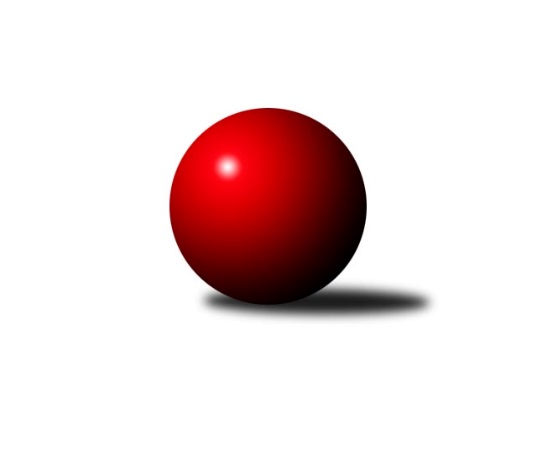 Č.7Ročník 2012/2013	23.5.2024 1. KLM 2012/2013Statistika 7. kolaTabulka družstev:		družstvo	záp	výh	rem	proh	skore	sety	průměr	body	plné	dorážka	chyby	1.	SKK  Náchod	7	6	0	1	40.0 : 16.0 	(105.0 : 63.0)	3483	12	2240	1243	9	2.	TJ Spartak Přerov˝A˝	7	4	2	1	33.0 : 23.0 	(96.0 : 72.0)	3418	10	2261	1157	14.1	3.	TJ Třebíč	7	5	0	2	33.0 : 23.0 	(86.0 : 82.0)	3398	10	2223	1175	13.3	4.	TJ Sokol Husovice	7	4	1	2	30.0 : 26.0 	(91.5 : 76.5)	3412	9	2220	1192	11.9	5.	TJ Sokol Kolín	7	4	0	3	33.0 : 23.0 	(90.5 : 77.5)	3328	8	2187	1141	12.6	6.	TJ Jiskra Kovářská	7	3	1	3	24.0 : 32.0 	(78.0 : 90.0)	3317	7	2170	1147	18.9	7.	KK PSJ Jihlava	7	3	0	4	29.0 : 27.0 	(80.0 : 88.0)	3198	6	2117	1081	18.3	8.	KK Slavoj Praha	7	3	0	4	25.0 : 31.0 	(74.0 : 94.0)	3312	6	2183	1129	11.3	9.	TJ Centropen Dačice	7	3	0	4	23.0 : 33.0 	(79.0 : 89.0)	3345	6	2206	1139	15.4	10.	SKK Svijany  Vrchlabí	7	2	0	5	25.0 : 31.0 	(80.0 : 88.0)	3336	4	2234	1102	13.7	11.	TJ Sokol KARE Luhačovice˝A˝	7	2	0	5	22.0 : 34.0 	(78.5 : 89.5)	3306	4	2194	1112	19.6	12.	TJ Valašské Meziříčí	7	1	0	6	19.0 : 37.0 	(69.5 : 98.5)	3395	2	2225	1170	13.4Tabulka doma:		družstvo	záp	výh	rem	proh	skore	sety	průměr	body	maximum	minimum	1.	TJ Sokol Kolín	4	4	0	0	24.0 : 8.0 	(53.5 : 42.5)	3348	8	3411	3291	2.	SKK  Náchod	3	3	0	0	21.0 : 3.0 	(52.5 : 19.5)	3584	6	3623	3563	3.	TJ Jiskra Kovářská	3	3	0	0	16.0 : 8.0 	(43.0 : 29.0)	3334	6	3351	3312	4.	KK PSJ Jihlava	4	3	0	1	21.0 : 11.0 	(51.5 : 44.5)	3444	6	3484	3368	5.	TJ Spartak Přerov˝A˝	4	2	2	0	19.0 : 13.0 	(51.0 : 45.0)	3437	6	3498	3375	6.	TJ Centropen Dačice	4	3	0	1	18.0 : 14.0 	(55.0 : 41.0)	3355	6	3432	3302	7.	TJ Třebíč	4	3	0	1	18.0 : 14.0 	(48.0 : 48.0)	3406	6	3529	3308	8.	KK Slavoj Praha	4	3	0	1	18.0 : 14.0 	(46.0 : 50.0)	3347	6	3403	3292	9.	SKK Svijany  Vrchlabí	3	2	0	1	16.0 : 8.0 	(41.0 : 31.0)	3444	4	3455	3425	10.	TJ Sokol KARE Luhačovice˝A˝	3	2	0	1	14.0 : 10.0 	(40.0 : 32.0)	3437	4	3505	3337	11.	TJ Sokol Husovice	3	2	0	1	13.0 : 11.0 	(39.0 : 33.0)	3354	4	3396	3313	12.	TJ Valašské Meziříčí	3	0	0	3	6.0 : 18.0 	(27.0 : 45.0)	3417	0	3594	3310Tabulka venku:		družstvo	záp	výh	rem	proh	skore	sety	průměr	body	maximum	minimum	1.	SKK  Náchod	4	3	0	1	19.0 : 13.0 	(52.5 : 43.5)	3458	6	3610	3362	2.	TJ Sokol Husovice	4	2	1	1	17.0 : 15.0 	(52.5 : 43.5)	3426	5	3518	3321	3.	TJ Třebíč	3	2	0	1	15.0 : 9.0 	(38.0 : 34.0)	3395	4	3478	3278	4.	TJ Spartak Přerov˝A˝	3	2	0	1	14.0 : 10.0 	(45.0 : 27.0)	3411	4	3543	3245	5.	TJ Valašské Meziříčí	4	1	0	3	13.0 : 19.0 	(42.5 : 53.5)	3389	2	3543	3286	6.	TJ Jiskra Kovářská	4	0	1	3	8.0 : 24.0 	(35.0 : 61.0)	3313	1	3425	3231	7.	TJ Sokol Kolín	3	0	0	3	9.0 : 15.0 	(37.0 : 35.0)	3321	0	3428	3262	8.	KK PSJ Jihlava	3	0	0	3	8.0 : 16.0 	(28.5 : 43.5)	3116	0	3315	2726	9.	KK Slavoj Praha	3	0	0	3	7.0 : 17.0 	(28.0 : 44.0)	3300	0	3348	3260	10.	TJ Centropen Dačice	3	0	0	3	5.0 : 19.0 	(24.0 : 48.0)	3342	0	3416	3295	11.	SKK Svijany  Vrchlabí	4	0	0	4	9.0 : 23.0 	(39.0 : 57.0)	3309	0	3381	3234	12.	TJ Sokol KARE Luhačovice˝A˝	4	0	0	4	8.0 : 24.0 	(38.5 : 57.5)	3273	0	3405	3173Tabulka podzimní části:		družstvo	záp	výh	rem	proh	skore	sety	průměr	body	doma	venku	1.	SKK  Náchod	7	6	0	1	40.0 : 16.0 	(105.0 : 63.0)	3483	12 	3 	0 	0 	3 	0 	1	2.	TJ Spartak Přerov˝A˝	7	4	2	1	33.0 : 23.0 	(96.0 : 72.0)	3418	10 	2 	2 	0 	2 	0 	1	3.	TJ Třebíč	7	5	0	2	33.0 : 23.0 	(86.0 : 82.0)	3398	10 	3 	0 	1 	2 	0 	1	4.	TJ Sokol Husovice	7	4	1	2	30.0 : 26.0 	(91.5 : 76.5)	3412	9 	2 	0 	1 	2 	1 	1	5.	TJ Sokol Kolín	7	4	0	3	33.0 : 23.0 	(90.5 : 77.5)	3328	8 	4 	0 	0 	0 	0 	3	6.	TJ Jiskra Kovářská	7	3	1	3	24.0 : 32.0 	(78.0 : 90.0)	3317	7 	3 	0 	0 	0 	1 	3	7.	KK PSJ Jihlava	7	3	0	4	29.0 : 27.0 	(80.0 : 88.0)	3198	6 	3 	0 	1 	0 	0 	3	8.	KK Slavoj Praha	7	3	0	4	25.0 : 31.0 	(74.0 : 94.0)	3312	6 	3 	0 	1 	0 	0 	3	9.	TJ Centropen Dačice	7	3	0	4	23.0 : 33.0 	(79.0 : 89.0)	3345	6 	3 	0 	1 	0 	0 	3	10.	SKK Svijany  Vrchlabí	7	2	0	5	25.0 : 31.0 	(80.0 : 88.0)	3336	4 	2 	0 	1 	0 	0 	4	11.	TJ Sokol KARE Luhačovice˝A˝	7	2	0	5	22.0 : 34.0 	(78.5 : 89.5)	3306	4 	2 	0 	1 	0 	0 	4	12.	TJ Valašské Meziříčí	7	1	0	6	19.0 : 37.0 	(69.5 : 98.5)	3395	2 	0 	0 	3 	1 	0 	3Tabulka jarní části:		družstvo	záp	výh	rem	proh	skore	sety	průměr	body	doma	venku	1.	TJ Centropen Dačice	0	0	0	0	0.0 : 0.0 	(0.0 : 0.0)	0	0 	0 	0 	0 	0 	0 	0 	2.	TJ Jiskra Kovářská	0	0	0	0	0.0 : 0.0 	(0.0 : 0.0)	0	0 	0 	0 	0 	0 	0 	0 	3.	KK Slavoj Praha	0	0	0	0	0.0 : 0.0 	(0.0 : 0.0)	0	0 	0 	0 	0 	0 	0 	0 	4.	SKK Svijany  Vrchlabí	0	0	0	0	0.0 : 0.0 	(0.0 : 0.0)	0	0 	0 	0 	0 	0 	0 	0 	5.	TJ Sokol Kolín	0	0	0	0	0.0 : 0.0 	(0.0 : 0.0)	0	0 	0 	0 	0 	0 	0 	0 	6.	TJ Sokol KARE Luhačovice˝A˝	0	0	0	0	0.0 : 0.0 	(0.0 : 0.0)	0	0 	0 	0 	0 	0 	0 	0 	7.	TJ Spartak Přerov˝A˝	0	0	0	0	0.0 : 0.0 	(0.0 : 0.0)	0	0 	0 	0 	0 	0 	0 	0 	8.	TJ Valašské Meziříčí	0	0	0	0	0.0 : 0.0 	(0.0 : 0.0)	0	0 	0 	0 	0 	0 	0 	0 	9.	SKK  Náchod	0	0	0	0	0.0 : 0.0 	(0.0 : 0.0)	0	0 	0 	0 	0 	0 	0 	0 	10.	KK PSJ Jihlava	0	0	0	0	0.0 : 0.0 	(0.0 : 0.0)	0	0 	0 	0 	0 	0 	0 	0 	11.	TJ Sokol Husovice	0	0	0	0	0.0 : 0.0 	(0.0 : 0.0)	0	0 	0 	0 	0 	0 	0 	0 	12.	TJ Třebíč	0	0	0	0	0.0 : 0.0 	(0.0 : 0.0)	0	0 	0 	0 	0 	0 	0 	0 Zisk bodů pro družstvo:		jméno hráče	družstvo	body	zápasy	v %	dílčí body	sety	v %	1.	Vlastimil Bělíček 	TJ Spartak Přerov˝A˝ 	6	/	7	(86%)	25	/	28	(89%)	2.	Zdeněk Vymazal 	TJ Sokol Husovice 	6	/	7	(86%)	20	/	28	(71%)	3.	Robert Pevný 	TJ Třebíč 	6	/	7	(86%)	18.5	/	28	(66%)	4.	Milan Blecha 	TJ Centropen Dačice 	6	/	7	(86%)	18.5	/	28	(66%)	5.	Daniel Neumann 	SKK  Náchod 	5	/	6	(83%)	18	/	24	(75%)	6.	Jiří Němec 	TJ Sokol Kolín  	5	/	6	(83%)	15	/	24	(63%)	7.	Zdeněk Gartus 	KK Slavoj Praha 	5	/	7	(71%)	19	/	28	(68%)	8.	Kamil Nestrojil 	TJ Třebíč 	5	/	7	(71%)	18	/	28	(64%)	9.	Jan Pelák 	TJ Sokol Kolín  	5	/	7	(71%)	16	/	28	(57%)	10.	Radim Metelka 	TJ Valašské Meziříčí 	5	/	7	(71%)	16	/	28	(57%)	11.	Jiří Partl 	KK PSJ Jihlava 	4	/	5	(80%)	13	/	20	(65%)	12.	Dušan Ryba 	TJ Sokol Husovice 	4	/	5	(80%)	13	/	20	(65%)	13.	Michal Rolf 	SKK Svijany  Vrchlabí 	4	/	5	(80%)	12	/	20	(60%)	14.	Jiří Mrlík 	TJ Sokol KARE Luhačovice˝A˝ 	4	/	6	(67%)	15	/	24	(63%)	15.	Martin Kovář 	SKK  Náchod 	4	/	6	(67%)	14	/	24	(58%)	16.	Jiří Kudela 	TJ Spartak Přerov˝A˝ 	4	/	6	(67%)	14	/	24	(58%)	17.	Daniel Braun 	KK PSJ Jihlava 	4	/	6	(67%)	13.5	/	24	(56%)	18.	Ladislav Beránek 	SKK  Náchod 	4	/	6	(67%)	13.5	/	24	(56%)	19.	Martin Pejčoch 	TJ Jiskra Kovářská 	4	/	6	(67%)	13.5	/	24	(56%)	20.	Petr Benedikt 	KK PSJ Jihlava 	4	/	6	(67%)	12.5	/	24	(52%)	21.	Václav Rychtařík ml.	KK PSJ Jihlava 	4	/	6	(67%)	11.5	/	24	(48%)	22.	Vladimír Výrek 	TJ Valašské Meziříčí 	4	/	6	(67%)	11	/	24	(46%)	23.	Petr Dobeš ml.	TJ Třebíč 	4	/	7	(57%)	17	/	28	(61%)	24.	Michal Markus 	TJ Sokol KARE Luhačovice˝A˝ 	4	/	7	(57%)	16.5	/	28	(59%)	25.	Kamil Fiebinger 	SKK Svijany  Vrchlabí 	4	/	7	(57%)	16	/	28	(57%)	26.	Jaroslav Hažva 	SKK  Náchod 	4	/	7	(57%)	16	/	28	(57%)	27.	Roman Weiss 	TJ Sokol Kolín  	4	/	7	(57%)	15	/	28	(54%)	28.	Vlado Žiško 	SKK Svijany  Vrchlabí 	4	/	7	(57%)	14.5	/	28	(52%)	29.	Zdeněk Říha 	SKK Svijany  Vrchlabí 	4	/	7	(57%)	13	/	28	(46%)	30.	Jiří Radil 	TJ Sokol Husovice 	4	/	10	(40%)	19	/	40	(48%)	31.	Jiří Hetych ml.	SKK  Náchod 	3	/	4	(75%)	9	/	16	(56%)	32.	Roman Straka 	SKK  Náchod 	3	/	5	(60%)	13	/	20	(65%)	33.	Karel Novák 	TJ Centropen Dačice 	3	/	5	(60%)	12	/	20	(60%)	34.	Jindřich Lauer 	TJ Sokol Kolín  	3	/	5	(60%)	9	/	20	(45%)	35.	Petr Pavlík 	KK Slavoj Praha 	3	/	5	(60%)	8	/	20	(40%)	36.	Jiří Axman ml. ml.	TJ Sokol Husovice 	3	/	6	(50%)	16	/	24	(67%)	37.	Petr Holý 	SKK  Náchod 	3	/	6	(50%)	15.5	/	24	(65%)	38.	Stanislav Partl 	KK PSJ Jihlava 	3	/	6	(50%)	13	/	24	(54%)	39.	Tomáš Cabák 	TJ Valašské Meziříčí 	3	/	6	(50%)	12	/	24	(50%)	40.	David Junek 	TJ Jiskra Kovářská 	3	/	6	(50%)	12	/	24	(50%)	41.	Jiří Mikoláš 	TJ Třebíč 	3	/	6	(50%)	11.5	/	24	(48%)	42.	Tomáš Valík 	KK PSJ Jihlava 	3	/	6	(50%)	10.5	/	24	(44%)	43.	David Hobl 	SKK Svijany  Vrchlabí 	3	/	7	(43%)	14.5	/	28	(52%)	44.	Martin Švorba 	TJ Sokol Kolín  	3	/	7	(43%)	14	/	28	(50%)	45.	Jiří Malínek 	TJ Centropen Dačice 	3	/	7	(43%)	13.5	/	28	(48%)	46.	Anton Stašák 	KK Slavoj Praha 	3	/	7	(43%)	13	/	28	(46%)	47.	Jiří Kudláček 	TJ Sokol KARE Luhačovice˝A˝ 	3	/	7	(43%)	11.5	/	28	(41%)	48.	Roman Goldemund 	TJ Spartak Přerov˝A˝ 	3	/	7	(43%)	11.5	/	28	(41%)	49.	Radek Polách 	TJ Sokol KARE Luhačovice˝A˝ 	3	/	7	(43%)	11	/	28	(39%)	50.	Martin Kozel st.	KK Slavoj Praha 	3	/	7	(43%)	10	/	28	(36%)	51.	Václav Rypel 	TJ Třebíč 	3	/	7	(43%)	10	/	28	(36%)	52.	Pavel Vymazal 	TJ Sokol Husovice 	2	/	2	(100%)	5	/	8	(63%)	53.	Filip Dejda 	TJ Sokol Kolín  	2	/	3	(67%)	8	/	12	(67%)	54.	Stanislav Březina 	KK Slavoj Praha 	2	/	3	(67%)	5	/	12	(42%)	55.	Jiří Hendrych 	TJ Spartak Přerov˝A˝ 	2	/	4	(50%)	8.5	/	16	(53%)	56.	Petr Dvořák 	TJ Jiskra Kovářská 	2	/	4	(50%)	8	/	16	(50%)	57.	Stanislav Tichý 	KK Slavoj Praha 	2	/	4	(50%)	8	/	16	(50%)	58.	Milan Hrouda 	TJ Jiskra Kovářská 	2	/	4	(50%)	4.5	/	16	(28%)	59.	Václav Mazur 	TJ Spartak Přerov˝A˝ 	2	/	5	(40%)	11.5	/	20	(58%)	60.	Jaroslav Tejml 	TJ Jiskra Kovářská 	2	/	5	(40%)	10	/	20	(50%)	61.	Vlastimil Zeman ml. ml.	TJ Jiskra Kovářská 	2	/	5	(40%)	9	/	20	(45%)	62.	Jakub Pleban 	TJ Spartak Přerov˝A˝ 	2	/	6	(33%)	12.5	/	24	(52%)	63.	Vlastimil Zeman st. 	TJ Jiskra Kovářská 	2	/	6	(33%)	11.5	/	24	(48%)	64.	Karel Uhlíř 	TJ Třebíč 	2	/	6	(33%)	11	/	24	(46%)	65.	David Volek 	TJ Valašské Meziříčí 	2	/	6	(33%)	8	/	24	(33%)	66.	Milan Kabelka 	TJ Centropen Dačice 	2	/	7	(29%)	13	/	28	(46%)	67.	Pavel Kubálek 	TJ Sokol KARE Luhačovice˝A˝ 	2	/	7	(29%)	13	/	28	(46%)	68.	Libor Škoula 	TJ Sokol Husovice 	2	/	7	(29%)	12	/	28	(43%)	69.	Jiří Staněk 	TJ Sokol KARE Luhačovice˝A˝ 	2	/	7	(29%)	10.5	/	28	(38%)	70.	Luboš Gassmann 	TJ Valašské Meziříčí 	2	/	7	(29%)	10.5	/	28	(38%)	71.	Pavel Nežádal 	SKK Svijany  Vrchlabí 	2	/	7	(29%)	9	/	28	(32%)	72.	Petr Vojtíšek 	TJ Centropen Dačice 	1	/	1	(100%)	2	/	4	(50%)	73.	Milan Kanda 	TJ Spartak Přerov˝A˝ 	1	/	2	(50%)	4	/	8	(50%)	74.	Tomáš Bártů 	TJ Centropen Dačice 	1	/	3	(33%)	6.5	/	12	(54%)	75.	Petr Pavelka ml 	TJ Spartak Přerov˝A˝ 	1	/	3	(33%)	5	/	12	(42%)	76.	Jan Machálek st.	TJ Sokol Husovice 	1	/	3	(33%)	4.5	/	12	(38%)	77.	Dalibor Tuček 	TJ Valašské Meziříčí 	1	/	4	(25%)	6	/	16	(38%)	78.	Robert Petera 	TJ Sokol Kolín  	1	/	5	(20%)	8.5	/	20	(43%)	79.	Václav Zajíc 	TJ Centropen Dačice 	1	/	6	(17%)	9.5	/	24	(40%)	80.	Jiří Bartoníček 	KK Slavoj Praha 	1	/	7	(14%)	11	/	28	(39%)	81.	Petr Kudláček 	TJ Sokol KARE Luhačovice˝A˝ 	0	/	1	(0%)	1	/	4	(25%)	82.	Mojmír Holec 	TJ Centropen Dačice 	0	/	1	(0%)	0	/	4	(0%)	83.	Michal Juroška 	TJ Valašské Meziříčí 	0	/	1	(0%)	0	/	4	(0%)	84.	Jiří Divila ml. 	TJ Spartak Přerov˝A˝ 	0	/	2	(0%)	4	/	8	(50%)	85.	Roman Pek 	SKK Svijany  Vrchlabí 	0	/	2	(0%)	1	/	8	(13%)	86.	Arnošt Werschall 	TJ Jiskra Kovářská 	0	/	2	(0%)	1	/	8	(13%)	87.	Jakub Zdražil 	KK PSJ Jihlava 	0	/	3	(0%)	4	/	12	(33%)	88.	Ondřej Topič 	TJ Valašské Meziříčí 	0	/	3	(0%)	4	/	12	(33%)	89.	Petr Žahourek 	TJ Centropen Dačice 	0	/	5	(0%)	4	/	20	(20%)Průměry na kuželnách:		kuželna	průměr	plné	dorážka	chyby	výkon na hráče	1.	SKK Nachod, 1-4	3499	2247	1252	11.5	(583.3)	2.	TJ Valašské Meziříčí, 1-4	3455	2259	1196	12.0	(575.9)	3.	KK PSJ Jihlava, 1-4	3441	2251	1189	16.6	(573.5)	4.	Vrchlabí, 1-4	3423	2235	1187	10.7	(570.6)	5.	TJ Sokol Luhačovice, 1-4	3405	2256	1149	16.0	(567.6)	6.	TJ Spartak Přerov, 1-6	3393	2239	1154	16.5	(565.6)	7.	TJ Třebíč, 1-4	3376	2209	1166	14.6	(562.7)	8.	KK Slavia Praha, 1-4	3342	2200	1141	10.3	(557.0)	9.	TJ Centropen Dačice, 1-4	3331	2203	1128	14.6	(555.3)	10.	TJ Sokol Kolín, 1-4	3315	2179	1135	14.0	(552.5)	11.	TJ Sokol Husovice, 1-4	3309	2185	1123	14.8	(551.6)	12.	Kuželna Golf Club, 1-4	3203	2127	1076	19.5	(533.8)Nejlepší výkony na kuželnách:SKK Nachod, 1-4SKK  Náchod	3623	5. kolo	Jaroslav Hažva 	SKK  Náchod	635	5. koloSKK  Náchod	3565	3. kolo	Petr Holý 	SKK  Náchod	633	3. koloSKK  Náchod	3563	7. kolo	David Junek 	TJ Jiskra Kovářská	622	5. koloTJ Jiskra Kovářská	3425	5. kolo	Daniel Neumann 	SKK  Náchod	622	3. koloTJ Centropen Dačice	3416	7. kolo	Petr Holý 	SKK  Náchod	612	5. koloTJ Sokol KARE Luhačovice˝A˝	3405	3. kolo	Martin Kovář 	SKK  Náchod	611	5. kolo		. kolo	Jiří Hetych ml.	SKK  Náchod	608	7. kolo		. kolo	Ladislav Beránek 	SKK  Náchod	606	5. kolo		. kolo	Michal Markus 	TJ Sokol KARE Luhačovice˝A˝	604	3. kolo		. kolo	Ladislav Beránek 	SKK  Náchod	599	7. koloTJ Valašské Meziříčí, 1-4SKK  Náchod	3610	6. kolo	Tomáš Cabák 	TJ Valašské Meziříčí	635	6. koloTJ Valašské Meziříčí	3594	6. kolo	Jaroslav Hažva 	SKK  Náchod	622	6. koloTJ Spartak Přerov˝A˝	3445	2. kolo	Ladislav Beránek 	SKK  Náchod	619	6. koloTJ Třebíč	3429	4. kolo	Martin Kovář 	SKK  Náchod	605	6. koloTJ Valašské Meziříčí	3346	4. kolo	Jiří Hetych ml.	SKK  Náchod	601	6. koloTJ Valašské Meziříčí	3310	2. kolo	Roman Goldemund 	TJ Spartak Přerov˝A˝	598	2. kolo		. kolo	Radim Metelka 	TJ Valašské Meziříčí	597	6. kolo		. kolo	Dalibor Tuček 	TJ Valašské Meziříčí	594	6. kolo		. kolo	Vladimír Výrek 	TJ Valašské Meziříčí	593	6. kolo		. kolo	Luboš Gassmann 	TJ Valašské Meziříčí	591	6. koloKK PSJ Jihlava, 1-4TJ Sokol Husovice	3518	7. kolo	Tomáš Valík 	KK PSJ Jihlava	624	1. koloKK PSJ Jihlava	3484	5. kolo	Zdeněk Vymazal 	TJ Sokol Husovice	621	7. koloKK PSJ Jihlava	3468	3. kolo	Václav Rychtařík ml.	KK PSJ Jihlava	611	5. koloKK PSJ Jihlava	3455	1. kolo	Dušan Ryba 	TJ Sokol Husovice	603	7. koloTJ Sokol Kolín 	3428	5. kolo	Tomáš Valík 	KK PSJ Jihlava	600	3. koloTJ Valašské Meziříčí	3427	3. kolo	Michal Rolf 	SKK Svijany  Vrchlabí	599	1. koloSKK Svijany  Vrchlabí	3381	1. kolo	Tomáš Valík 	KK PSJ Jihlava	599	5. koloKK PSJ Jihlava	3368	7. kolo	Jiří Axman ml. ml.	TJ Sokol Husovice	598	7. kolo		. kolo	Daniel Braun 	KK PSJ Jihlava	595	3. kolo		. kolo	Petr Benedikt 	KK PSJ Jihlava	595	5. koloVrchlabí, 1-4TJ Třebíč	3478	2. kolo	David Hobl 	SKK Svijany  Vrchlabí	622	2. koloSKK Svijany  Vrchlabí	3455	2. kolo	Robert Pevný 	TJ Třebíč	610	2. koloSKK Svijany  Vrchlabí	3451	4. kolo	Michal Rolf 	SKK Svijany  Vrchlabí	608	4. koloSKK  Náchod	3436	4. kolo	Vlado Žiško 	SKK Svijany  Vrchlabí	606	7. koloSKK Svijany  Vrchlabí	3425	7. kolo	David Hobl 	SKK Svijany  Vrchlabí	594	4. koloTJ Jiskra Kovářská	3295	7. kolo	Jaroslav Hažva 	SKK  Náchod	594	4. kolo		. kolo	Kamil Nestrojil 	TJ Třebíč	591	2. kolo		. kolo	Václav Rypel 	TJ Třebíč	591	2. kolo		. kolo	Vlastimil Zeman ml. ml.	TJ Jiskra Kovářská	590	7. kolo		. kolo	David Hobl 	SKK Svijany  Vrchlabí	588	7. koloTJ Sokol Luhačovice, 1-4TJ Valašské Meziříčí	3543	7. kolo	Luboš Gassmann 	TJ Valašské Meziříčí	638	7. koloTJ Sokol KARE Luhačovice˝A˝	3505	7. kolo	Jiří Mrlík 	TJ Sokol KARE Luhačovice˝A˝	632	7. koloTJ Sokol KARE Luhačovice˝A˝	3468	2. kolo	Jiří Staněk 	TJ Sokol KARE Luhačovice˝A˝	616	2. koloKK Slavoj Praha	3348	2. kolo	Zdeněk Gartus 	KK Slavoj Praha	611	2. koloTJ Sokol KARE Luhačovice˝A˝	3337	5. kolo	Tomáš Cabák 	TJ Valašské Meziříčí	605	7. koloSKK Svijany  Vrchlabí	3234	5. kolo	Jiří Staněk 	TJ Sokol KARE Luhačovice˝A˝	603	7. kolo		. kolo	Pavel Kubálek 	TJ Sokol KARE Luhačovice˝A˝	602	2. kolo		. kolo	David Volek 	TJ Valašské Meziříčí	598	7. kolo		. kolo	Dalibor Tuček 	TJ Valašské Meziříčí	586	7. kolo		. kolo	Jiří Staněk 	TJ Sokol KARE Luhačovice˝A˝	586	5. koloTJ Spartak Přerov, 1-6TJ Spartak Přerov˝A˝	3498	5. kolo	Vlastimil Bělíček 	TJ Spartak Přerov˝A˝	636	5. koloTJ Sokol Husovice	3474	5. kolo	Vlastimil Bělíček 	TJ Spartak Přerov˝A˝	619	1. koloTJ Spartak Přerov˝A˝	3455	3. kolo	Milan Blecha 	TJ Centropen Dačice	613	3. koloTJ Spartak Přerov˝A˝	3420	1. kolo	Jiří Radil 	TJ Sokol Husovice	613	5. koloTJ Spartak Přerov˝A˝	3375	6. kolo	Vlastimil Bělíček 	TJ Spartak Přerov˝A˝	609	3. koloKK PSJ Jihlava	3315	6. kolo	Jiří Axman ml. ml.	TJ Sokol Husovice	607	5. koloTJ Centropen Dačice	3314	3. kolo	Jakub Pleban 	TJ Spartak Přerov˝A˝	605	6. koloTJ Jiskra Kovářská	3300	1. kolo	Václav Mazur 	TJ Spartak Přerov˝A˝	601	3. kolo		. kolo	Stanislav Partl 	KK PSJ Jihlava	595	6. kolo		. kolo	Zdeněk Vymazal 	TJ Sokol Husovice	595	5. koloTJ Třebíč, 1-4TJ Spartak Přerov˝A˝	3543	7. kolo	Petr Dobeš ml.	TJ Třebíč	647	5. koloTJ Třebíč	3529	5. kolo	Roman Goldemund 	TJ Spartak Přerov˝A˝	629	7. koloTJ Třebíč	3441	1. kolo	Václav Mazur 	TJ Spartak Přerov˝A˝	615	7. koloTJ Třebíč	3345	7. kolo	Václav Rypel 	TJ Třebíč	608	5. koloTJ Sokol KARE Luhačovice˝A˝	3316	1. kolo	Kamil Nestrojil 	TJ Třebíč	606	5. koloTJ Třebíč	3308	3. kolo	Petr Dobeš ml.	TJ Třebíč	599	1. koloTJ Centropen Dačice	3295	5. kolo	Kamil Nestrojil 	TJ Třebíč	592	3. koloTJ Jiskra Kovářská	3231	3. kolo	Jakub Pleban 	TJ Spartak Přerov˝A˝	592	7. kolo		. kolo	Vlastimil Bělíček 	TJ Spartak Přerov˝A˝	589	7. kolo		. kolo	Jaroslav Tejml 	TJ Jiskra Kovářská	587	3. koloKK Slavia Praha, 1-4SKK  Náchod	3425	1. kolo	Zdeněk Gartus 	KK Slavoj Praha	638	5. koloKK Slavoj Praha	3403	3. kolo	Anton Stašák 	KK Slavoj Praha	601	7. koloKK Slavoj Praha	3363	5. kolo	Jaroslav Hažva 	SKK  Náchod	599	1. koloSKK Svijany  Vrchlabí	3362	3. kolo	Zdeněk Gartus 	KK Slavoj Praha	598	3. koloKK Slavoj Praha	3328	7. kolo	Petr Holý 	SKK  Náchod	586	1. koloTJ Valašské Meziříčí	3301	5. kolo	Daniel Neumann 	SKK  Náchod	585	1. koloKK Slavoj Praha	3292	1. kolo	Zdeněk Říha 	SKK Svijany  Vrchlabí	584	3. koloTJ Sokol Kolín 	3262	7. kolo	Radim Metelka 	TJ Valašské Meziříčí	580	5. kolo		. kolo	Stanislav Březina 	KK Slavoj Praha	576	3. kolo		. kolo	Martin Kozel st.	KK Slavoj Praha	574	5. koloTJ Centropen Dačice, 1-4TJ Centropen Dačice	3432	6. kolo	Milan Kabelka 	TJ Centropen Dačice	620	6. koloTJ Sokol Husovice	3392	1. kolo	Milan Blecha 	TJ Centropen Dačice	613	6. koloTJ Centropen Dačice	3360	4. kolo	Jiří Radil 	TJ Sokol Husovice	586	1. koloTJ Centropen Dačice	3326	1. kolo	Dušan Ryba 	TJ Sokol Husovice	584	1. koloKK PSJ Jihlava	3307	4. kolo	Karel Novák 	TJ Centropen Dačice	583	1. koloTJ Centropen Dačice	3302	2. kolo	Karel Novák 	TJ Centropen Dačice	583	2. koloTJ Sokol Kolín 	3273	2. kolo	Jiří Němec 	TJ Sokol Kolín 	581	2. koloKK Slavoj Praha	3260	6. kolo	Jiří Malínek 	TJ Centropen Dačice	579	4. kolo		. kolo	Daniel Braun 	KK PSJ Jihlava	577	4. kolo		. kolo	Stanislav Partl 	KK PSJ Jihlava	573	4. koloTJ Sokol Kolín, 1-4TJ Sokol Kolín 	3411	3. kolo	Jan Pelák 	TJ Sokol Kolín 	602	3. koloTJ Sokol Kolín 	3346	1. kolo	Martin Švorba 	TJ Sokol Kolín 	596	1. koloTJ Sokol Kolín 	3344	4. kolo	Jan Pelák 	TJ Sokol Kolín 	586	4. koloTJ Sokol Husovice	3321	3. kolo	Martin Švorba 	TJ Sokol Kolín 	585	3. koloTJ Sokol Kolín 	3291	6. kolo	Martin Švorba 	TJ Sokol Kolín 	583	4. koloTJ Valašské Meziříčí	3286	1. kolo	Kamil Nestrojil 	TJ Třebíč	582	6. koloTJ Třebíč	3278	6. kolo	Jiří Němec 	TJ Sokol Kolín 	580	3. koloTJ Spartak Přerov˝A˝	3245	4. kolo	Robert Pevný 	TJ Třebíč	578	6. kolo		. kolo	Radim Metelka 	TJ Valašské Meziříčí	575	1. kolo		. kolo	Jiří Kudela 	TJ Spartak Přerov˝A˝	573	4. koloTJ Sokol Husovice, 1-4TJ Sokol Husovice	3396	6. kolo	Dušan Ryba 	TJ Sokol Husovice	614	6. koloSKK  Náchod	3362	2. kolo	Zdeněk Vymazal 	TJ Sokol Husovice	597	2. koloTJ Sokol Husovice	3352	2. kolo	Zdeněk Vymazal 	TJ Sokol Husovice	594	6. koloTJ Sokol Husovice	3313	4. kolo	Roman Straka 	SKK  Náchod	592	2. koloSKK Svijany  Vrchlabí	3260	6. kolo	Zdeněk Vymazal 	TJ Sokol Husovice	584	4. koloTJ Sokol KARE Luhačovice˝A˝	3173	4. kolo	Michal Markus 	TJ Sokol KARE Luhačovice˝A˝	580	4. kolo		. kolo	Jiří Axman ml. ml.	TJ Sokol Husovice	574	6. kolo		. kolo	Jiří Radil 	TJ Sokol Husovice	573	4. kolo		. kolo	Zdeněk Říha 	SKK Svijany  Vrchlabí	570	6. kolo		. kolo	Jaroslav Hažva 	SKK  Náchod	569	2. koloKuželna Golf Club, 1-4TJ Jiskra Kovářská	3351	4. kolo	Martin Pejčoch 	TJ Jiskra Kovářská	593	4. koloTJ Jiskra Kovářská	3339	2. kolo	Jiří Kudláček 	TJ Sokol KARE Luhačovice˝A˝	587	6. koloTJ Jiskra Kovářská	3312	6. kolo	Petr Benedikt 	KK PSJ Jihlava	579	2. koloKK Slavoj Praha	3292	4. kolo	Vlastimil Zeman ml. ml.	TJ Jiskra Kovářská	578	2. koloTJ Sokol KARE Luhačovice˝A˝	3198	6. kolo	David Junek 	TJ Jiskra Kovářská	575	4. koloKK PSJ Jihlava	2726	2. kolo	David Junek 	TJ Jiskra Kovářská	574	6. kolo		. kolo	Daniel Braun 	KK PSJ Jihlava	571	2. kolo		. kolo	Stanislav Tichý 	KK Slavoj Praha	570	4. kolo		. kolo	Jaroslav Tejml 	TJ Jiskra Kovářská	570	6. kolo		. kolo	Jiří Staněk 	TJ Sokol KARE Luhačovice˝A˝	565	6. koloČetnost výsledků:	8.0 : 0.0	1x	7.0 : 1.0	7x	6.0 : 2.0	10x	5.0 : 3.0	12x	4.0 : 4.0	2x	3.0 : 5.0	2x	2.0 : 6.0	5x	1.0 : 7.0	3x